Webelos/AOL Summer Scout Challenge 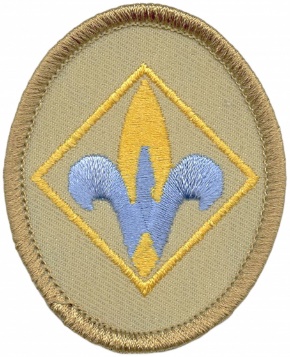 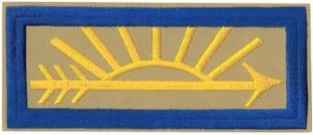 June 2020Webelos/AOL Summer Scout Challenge July 2020Webelos/AOL Elective Adventures EarnedJune 1-8 CastawayJune 9-14 Earth RocksJune 15-19 EngineerJune 20-27 NOVA Award: Uncovering the Past*June 28-July 2 Fix ItJuly 3, 5-7 Game DesignJuly 8-16 into the WildJuly 17-23 Into the WoodsJuly 24-26 Looking Back, Looking ForwardJuly 27-31 Emergency preparedness (will need to take first aid course to complete this requirement)*NOVA awards must be signed off by a NOVA counselor.  If your unit does not have a NOVA counselor who can meet with you remotely, please email marvin.h.allen@gmail.com or kevtuck@siue.edu for help!SundayMondayTuesdayWednesdayThursdayFridaySaturday1With an Adult, demonstrate how to light a fire without matches.2Cook a meal outside without pots or pans.3Learn what items should be in an outdoor survival kit, then build one.4Discuss with your parents, two ways of purifying water.5Discuss what to do if you become lost in the woods using the acronym STOP.  Show the universal emergency signal6Using tree branches, and found material, build an emergency shelter to protect you overnight.7Cook a meal for your whole family outside without pots or pans.8List the four qualities of a leader during an emergency.9Explain the meaning of Geology and why it is important.10Go on a rock hunt with your family.  Identify the rocks you find.11Take a close look at a rock with a magnifying glass.  Describe what you see.12Make a Mohs scale of hardness test kit out of found materials.  Use it to test a mineral or rock sample.13Identify on a map the geological features of your area.14Identify some of the geological building materials used in your home and community.15Pick a type of engineer and research their job.  Share what you learned with your family.16Examine a set of blueprints, then design your own building project and make some blueprints.17Build your project from yesterday.  Share with your family.18Explore who the fields of engineering have helped form our past and shape our future.19Do two projects with the engineering skills you’ve learned.  Share them with your family.20Watch or read for one-hour total about archeology.  Make a list of two questions*21Create a Plaster of Paris Petroglyph.  Look online for ideas and resources*22Find out about archaeology and what an archaeologist does on a dig site*23Discover the differences between physical remains, artifacts, and ecofacts. Find examples of each*24Make a list of 10 artifacts from your home that serve as clues to the way you live*25Create your own layers of artifacts. Gather items that would show future archaeologists how your family lived*26Take a virtual field trip to an archeological site or a natural history museum*27Make a list of the things you’ve learned about archeology*28Put a Fix It Toolbox together.  Describe what each item is for.  Show how to use three tools safely.29With an adult:  Locate the fuse box, identify the type of fuses or breakers, and learn how to shutoff water30Describe how to fix an overflowing toilet, a clogged sink, a tripped circuit breaker.SundayMondayTuesdayWednesdayThursdayFridaySaturday1Do four fix it projects around the house (see Webelos handbook for examples)2Do four more fix it projects around the house.3Decide on elements for a game.4Celebrate America by participating in an event or community service project.5Update your cyber chip and put into practice 5 online safety rules.6Create a game.  Roblox Studios and Scratch pad are both good resources.7Teach an adult how to play your game.8Collect and care for an insect, amphibian, or reptile zoo.  Observe them a while then release9Set up an aquarium or terrarium, keep it for one month.10Watch for birds in your yard or neighborhood.  Identify the birds you see and write them down.11Learn about the Mississippi Flyway.  Tell your parents about what you learned.12Watch at least four wild creatures.  Describe their habitat and behavior.13Identify a native animal in your area.  Tell why it survives.14Discover how humans change the balance of nature and find a way to help restore the balance.15Learn about an aquatic ecosystem in your area.  List three ways you can help preserve them.16Go on a virtual field trip to a zoo, nature center, aquarium, or natural history museum.17Identify two different groups of trees and the parts of a tree.18Identify four trees common to the area you live.  Tell if they are native and how wildlife uses them.19Identify four plants common to the area you live.  Tell which animals use them and why.20Develop a plan to care for and then plant at least one plant or tree.  Tell how it helps the environment.21Make a list of items in your home that are made from wood and share with your parents.22Explain how the growth rings of a trunk tell the life story of a tree.  Explain the purpose of bark.23Go on a virtual field trip to a nature center, nursery, tree farm, or botanical garden.24Create a record of the history of Scouting and your place in that history.25Go on a virtual journey of the past and present to create a timeline.26Create your own time capsule.27Learn rescue techniques for different scenarios.28Build a family emergency kit, with an Adult family member.29Learn to survive extreme weather situations.30Learn about stranger awareness, internet safety, or safety at home.31Give a presentation to your family on preparing for emergencies.